相良村森林整備計画変更計画書　　　　　　　　　　　　自　令和　５年４月　１日　　　　　計画期間　　　　　　　　　　　　至　令和１５年３月３１日〈令和６年（２０２４年）３月変更〉熊　本　県相　良　村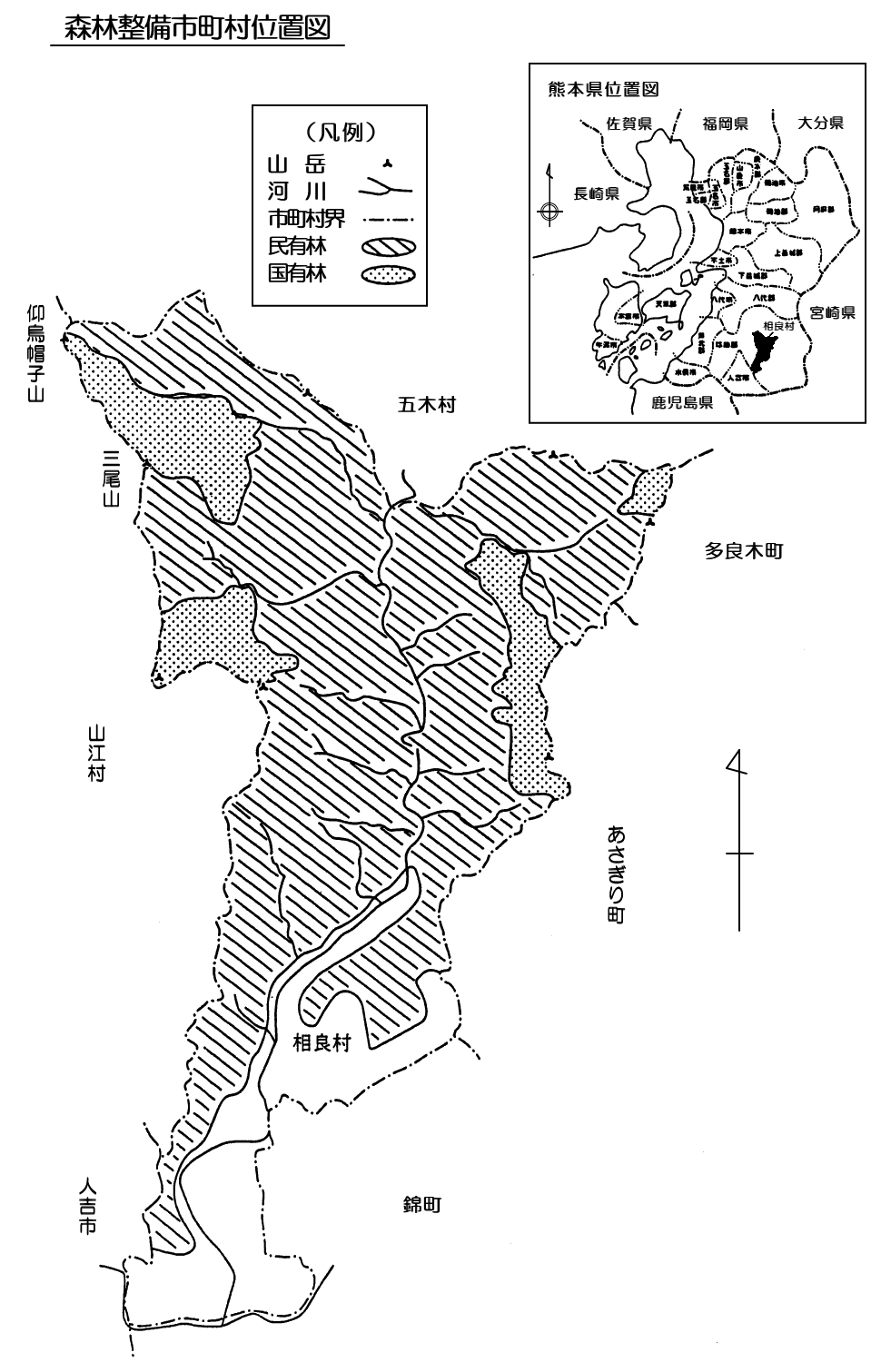 